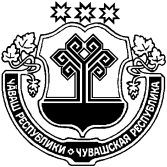       В соответствии с Положением о Почетном гражданине Караевского сельского поселения  Красноармейского района Чувашской Республики, утвержденного решением Собрания депутатов Караевского сельского поселения от 30 ноября 2012 года № С-19/3 и на основании ходатайства жителей деревень Караево, Сирмапоси, Кюльхири, Синьял-Караево и Сормхири Собрание депутатов Караевского сельского поселения Красноармейского района       р е ш и л о:1. Присвоить звание «Почетный гражданин Караевского сельского поселения Красноармейского района Чувашской Республики» Тимофеевой Ольге Денисовне — жителю д. Сормхири, учительнице Караевской  основной общеобразовательной школы  за активное участие в жизнедеятельности Караевского сельского поселения, огромный творческий вклад в гражданско-патриотическое воспитание молодежи, пропаганду здорового образа жизни, большие личные заслуги в деле сохранения исторического и культурного наследия поселения. 2. Настоящее решение опубликовать в муниципальной газете «Караевский вестник»Председатель Собрания депутатов Караевского сельского поселения                                                        А. И. Семенов                                                               ЧĂВАШ РЕСПУБЛИКИКРАСНОАРМЕЙСКИ РАЙОНẺЧУВАШСКАЯ РЕСПУБЛИКА КРАСНОАРМЕЙСКИЙ РАЙОН  КАРАЙ САЛИ ПОСЕЛЕНИЙĚН ДЕПУТАТСЕН ПУХĂВĚ ЙЫШĂНУ 2018 ç.07.25       № С – 30/1Карай салиСОБРАНИЕ ДЕПУТАТОВ КАРАЕВСКОГО СЕЛЬСКОГО ПОСЕЛЕНИЯРЕШЕНИЕ 25.07.2018г.  № С – 30/1с. КараевоО присвоении звания «Почетный гражданин Караевского сельского поселения Красноармейского района Чувашской Республики»  